ЗВІТпро наукове стажування та підвищення кваліфікаціїдоктора педагогічних наук, професора Мещанінова Олександра ПавловичаМісце проведення - Університет прикладних наук, (м. Лейпциг, Німеччина), наукове стажування. Тема - «Створення інтерактивного WEB - середовища для організації наукових досліджень та навчання». Дата наукового стажування – жовтень 2009 року.Організація наукового стажування - передбачала два єтапа роботи по продовженню Tempus проекта, http://www.tempus.org.ua/. Tempus проект. Beneficiary (grant-holder) Organisation: HTWK Hochschule für Technik, Wirtschaft und Kultur, Leipzig [University of Applied Sciences]. Title of the project: «InterCollegia (Interregional IT-Training Courses for Kyiv-Mohyla Collegia Network)». Joint European Projects: - JEP_25142_2004. Перший єтап: зусилля зоріентовоно на ознайомлення та дослідження WEB – середовища за адресою http://portal.imn.htwk-leipzig.de/, за дистанційною формою. Паралельно проведено ознайомлення ще з двома WEB – середовищами:Національного університету «Острозька академія» http://www.oa.edu.ua/ та http://moodle.oa.edu.ua/.Науковий керівник проекту – доктор психологічних наук, професор, ректор Пасічник Ігор Демидович, детальніше: http://www.oa.edu.ua/ua/info/rectorsoffice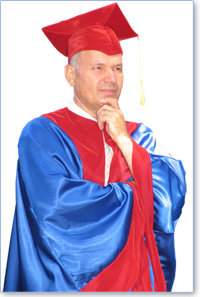 Національного університету «Києво-Могилянська академія» http://ukma.edu.ua/ та http://distedu.ukma.kiev.ua/, за відповідними адресами. Науковий керівник проекту – доктор фізико- математичних наук, професор, декан факультету Інформатики Микола Миколайович Глибовець. 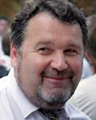 Обрання означених WEB – ресурсів обумовлено прийняттям стандарту консорціума, що був створений у 2003 році, для впровадження дистанційних форм взаємодії викладачів та студентів, а також для сучасного поєднання наукових досліджень та навчання в університетах ХХІ століття. Другий єтап: зусилля зоріентовоно на здобуття практичного та методологічного досвіду по плануванню та визначенню тенденцій розвитку WEB – ресурсів обраного спрямування безпосередньо у партнерів по сумісним науковим роботам у Лейпцигському університеті прикладних наук http://portal.imn.htwk-leipzig.de/e-learning. Науковий керівник проекту - Prof. Dr. rer. nat. Klaus Hänßgen Hänßgen, Klaus 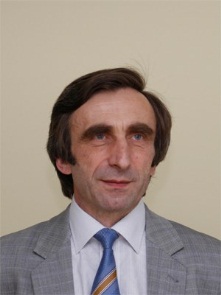 Від Чорноморського державного університету імені Петра Могили.Науковий керівник проекту – доктор педагогічних наук, професор Мещанінов О. П. http://science.chdu.edu.ua/ або vrector.kma.mk.ua. 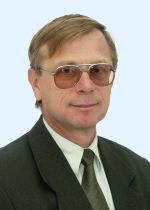 Члени консорціума по розробці проекту: National University of Kyiv-Mohyla AcademyIlia State UniversityMaastricht University newsUniversity of GlasgowParis-Est University newsPetro Mohyla Black Sea State UniversityTbilisi State Medical UniversityUkrainian Catholic UniversityInstitute of Literature - National Academy of SciencesInstitute of Botany – National Academy of SciencesMinistry of Education and Science of UkraineMinistry of Education and Science of GeorgiaОтже, у єволюційному розвитку створено та продовжуе розвиватися інтерактивне WEB - середовище для організації наукових досліджень та навчання.Створені модулі для проведення опитування: Анкета рейтингової оцінки пріоритетів в управлінні змінами університетської системи освіти http://moodle.chdu.edu.ua/mod/survey/view.php?id=417 Анкета для оцінки організаційної культури http://moodle.chdu.edu.ua/mod/questionnaire/view.php?id=16823 Анкета визначення ставлення особистості до проблемних ситуацій екологічного спрямуванняhttp://moodle.chdu.edu.ua/mod/questionnaire/report.php?instance=66&sid=89&action=vall Психокоррекційний тест http://moodle.chdu.edu.ua/2510302/baht_test_2_1.php Таким чином, впроваджено у практику діяльності університету та надана можливість органічного поєднання досліджень та навчання. 